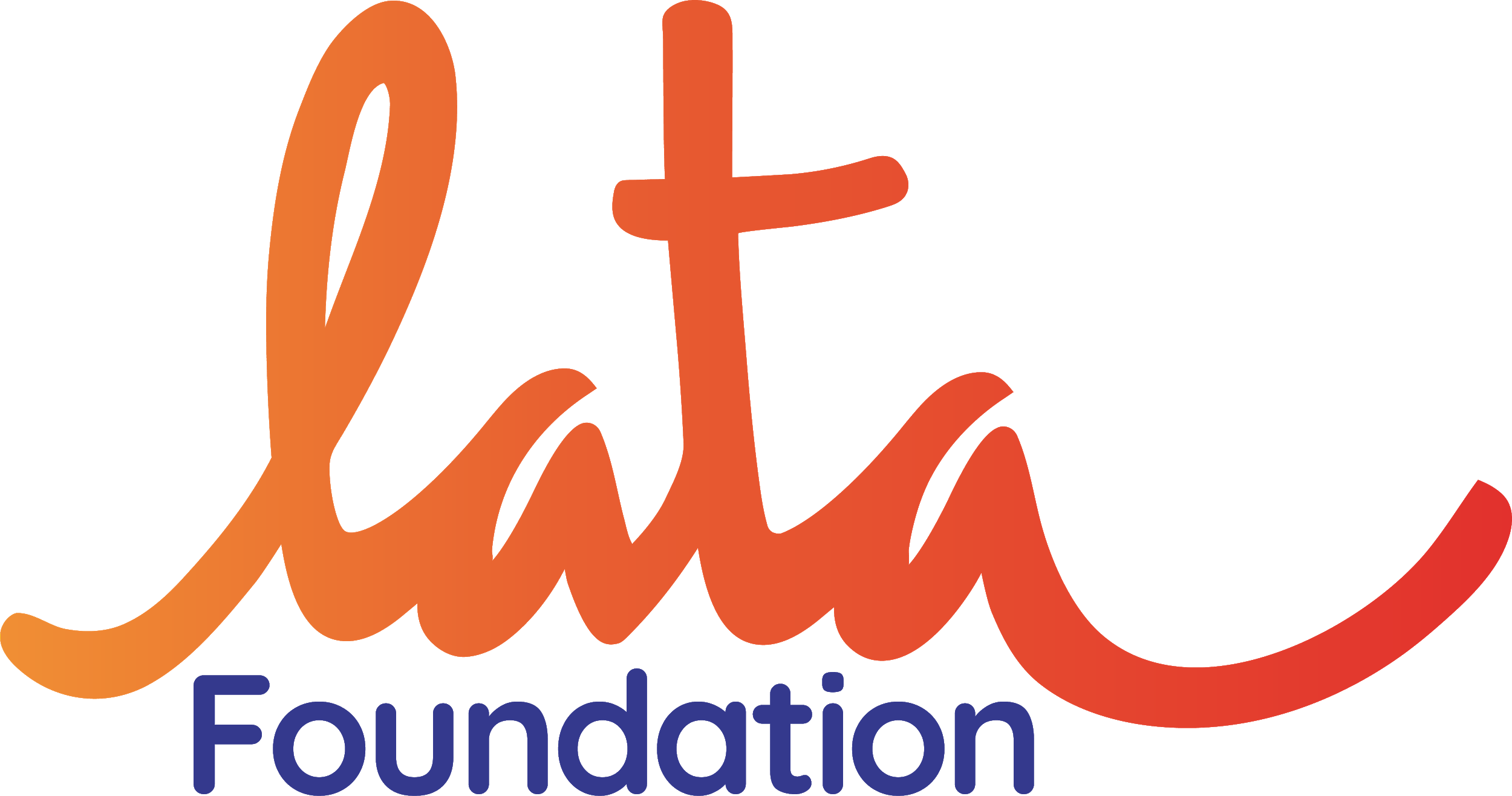 APPLICATION FOR EMERGENCY FUNDING TO HELP LATIN AMERICAN COMMUNITIES HIT BY COVID 19Please refer to our Guidance Notes for Applications to help complete this form.Please send to info@latafoundation.org together with the last 2 years’ accounts for the NGO (if not previously supplied)Name of NGO/registered Charity: Registered charity number:Website (if applicable): Key contact name: Key contact email address: Key contact phone number: Details of NGO/charity and summary of the NGO/charity’s  work :Country & location of project:The LATA Foundation will make a maximum donation of £1500 towards relief efforts to address the Covid 19 Crisis. Outline what the funding will go towards, how much is required and how long this will last.  (Include a breakdown of the costs):Do you have any additional funding  sources for emergency help? eg a crowdfunding campaign. Outline who will be the key beneficiaries (maximum 100 words):Please highlight any delivery concerns due to local government lockdown measures/curfews/restriction on movement (maximum 200 words):Projects involving children:  what are your restrictions on visitors?  what are your child-protection policies; how are your staff assistants and volunteers vetted?Is there any relationship between the project and the tourism industry, eg location, support from local hotels/travel suppliers/restaurants (providing work placements/selling products to hotels) etc. If so please outline: (maximum 50 words):